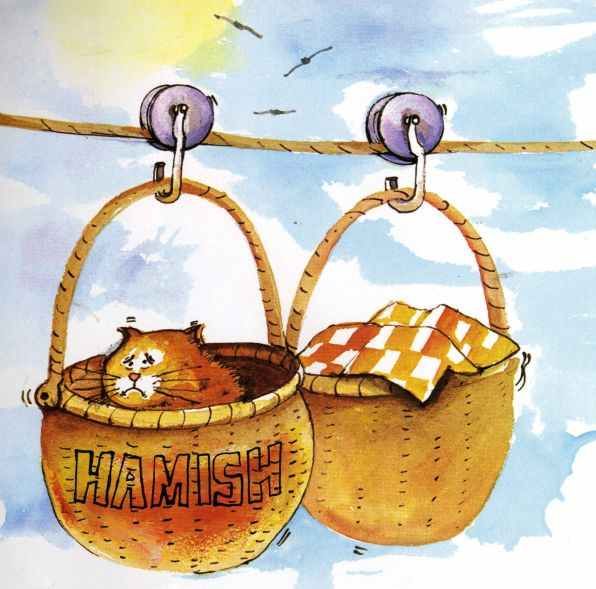 What is Hamish thinking?